Profil  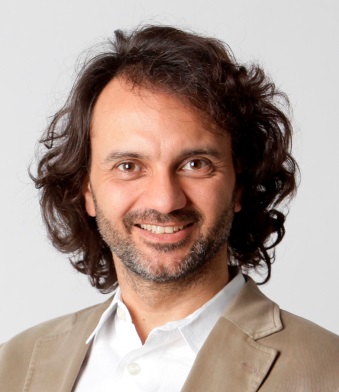 Peter KürsteinerSeminare		Seit 1991 SeminarleiterWorkshops		Seit 1997 Konzeption und Moderation von WorkshopsCoachings		Seit 2004 Durchführung von EinzelcoachingsBeratung		Seit 2006 Beratung, Projekte mit Firmen, Team-CoachingVorträge		Seit 2008 Keynote-SpeakerGeschäftsführung	Seit 1999 GeschäftsführerKernkompetenzen	Mentale Fitness, Lern- und Gedächtnistechniken			Kreativitätstechniken, Ideenworkshops			Innovationsmanagement, PräsentationstechnikenAusbildung und	Dipl. Ing. (FH) Maschinenbau, SolartechnikAuszeichnungen	Trainerausbildung, Innovationsmanager (IHK),
Landessieger im Startup-Wettbewerb von Mc Kinsey, Stern & SparkassenPublikationen		Allgemeinwissen für immer merken – PIPER Verlag			Trainy - Das innovative Lernsystem – Schubi Verlag			100 Tipps & Tricks für Reden, Vorträge und Präsentationen – BELTZ Verlag			Gedächtnistraining – Redline WirtschaftWebsite	www.peter-kuersteiner.de
www.kuersteiner.de Auszug aus		Akademie des Deutschen Buchhandels, BELTZ Verlag, bbw, Börsenblatt,den Referenzen	BURDA, Daimler AG, Deutsche Bank, Deutsche Rentenversicherung, DZ
			BANK AG, EMC, Freudenberg, Harley Davidson GmbH, Haufe Akademie,			IHK, Jaguar, Jones Lang LaSalle GmbH, KFC, Land Rover, LaSalle			Investment GmbH, Michelin, Siemens AG, Treuhand Hannover, Triumph			International AG, ZDF Statements		www.kuersteiner.de/de/ueber-uns/statements